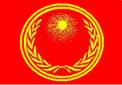 СОЮЗ  КОРЕННЫХ  НАРОДОВ  РУСИ31  марта  2016г.                             исх. №  1044-КА1Президенту Российской ФедерацииВ.В. ПутинуГенеральному Прокурору РФЮ.Я. Чайкаotdel9_3@genproc.gov.ru Главное Управление МВД РФпо г. Москвеotvetdch1@rambler.ruТребование О снятии с должности начальника ОВД по г. Москве А.И. Якунина 	Около 22-30 ч. 30 марта 2016 года в Москве по адресу улица Поречная 3 к.1 кв. 67 пострадали два сотрудника полиции. Были вынуждены вызывать скорую помощь и промывать глаза сотрудникам полиции. После этого оба сотрудника продолжили свою работу и продолжали работать в течении более суток. В общей сумме оказывается, что сотрудники полиции, пострадавшие от распространенного вещества, после нападения на них проработали порядка 30 часов. Общественные наблюдатели не выдержали и в 20-00 31 марта 2016 года ушли из Следственного отдела района Люблино, где пострадавшие сотрудники полиции были вынуждены продолжать свою работу в силу своего зависимого рабского положения.	Общественными наблюдателями были выявлены следующие факты:1.нарушение трудового законодательства;2. удержание сотрудников полиции в подневольном и безправном положении;3. дискриминация сотрудников полиции;4. безчеловечное отношение к пострадавшим сотрудникам полиции, которым был нанесен тяжкий вред здоровья.	Председатель Верховного Совета Союза Коренных Народов Руси                                                 Т.В. БарышеваВерховный Совет Союза Коренных Народов Руси, E-mail: SKNR@inbox.ru, http://souzknr.ru/Адрес: ВС СКНР в Музее  К. Васильева, 127572 г. Москва, ул. Череповецкая 3-б  